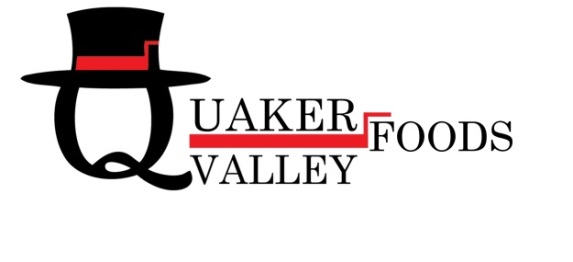 BI-LINGUAL (ENGLISH & SPANISH SPEAKING)SALES TRAINEE / CUSTOMER SERVICE REPRESENTATIVEJoin our staff and come grow with Quaker Valley Foods, a refrigerated food distributor located in Northeast Philadelphia, as our Bilingual Sales Trainee/Customer Service Representative. We have an immediate opening for someone who is proficient in Spanish and English.Recent college grads welcome to apply!This opportunity is for someone with energy and personality to support a large, multi-cultural sales and buying team.  The sales trainee/customer service representative will primarily assist in receiving and processing customer orders on a daily basis and entering them into the data entry system. The ability to effectively communicate over the phone is vital.  This position requires inter-departmental interaction, working with the credit, transportation and operation departments.  An extensive hands-on training program is provided.Specific Duties will Include:Respond to customer phone inquiries in a prompt, courteous and concise mannerAnswer customer questions and assist in problem resolutionEnter customer orders with accuracy and assure customer satisfactionCommunicate customer requests to members of sales staffAssist the credit department in account set-up and customer billingAssist the sales and credit department with billing, return and collections issuesAssist the transportation department with late orders and delivery issuesAssist the sales department with communicating new items and pricing to customersProspecting and opening targeted new businessAccount managementContinued development of existing businessDesired Skills and Experience:College Degree preferred.Excellent verbal and written communication skillsAttention to detail, and the ability to multi-task and manage productivityKnowledge of food industry preferredProficient in Microsoft Word and ExcelAbility to work a flexible schedulePlease send your resume WITH SALARY REQUIREMENTS to:  careers@quakervalleyfoods.com.Resumes without salary requirements will not be considered.We are a drug-free workplace; criminal background checks are run on all potential candidates.  No phone calls, please.EOE